Katrin Winter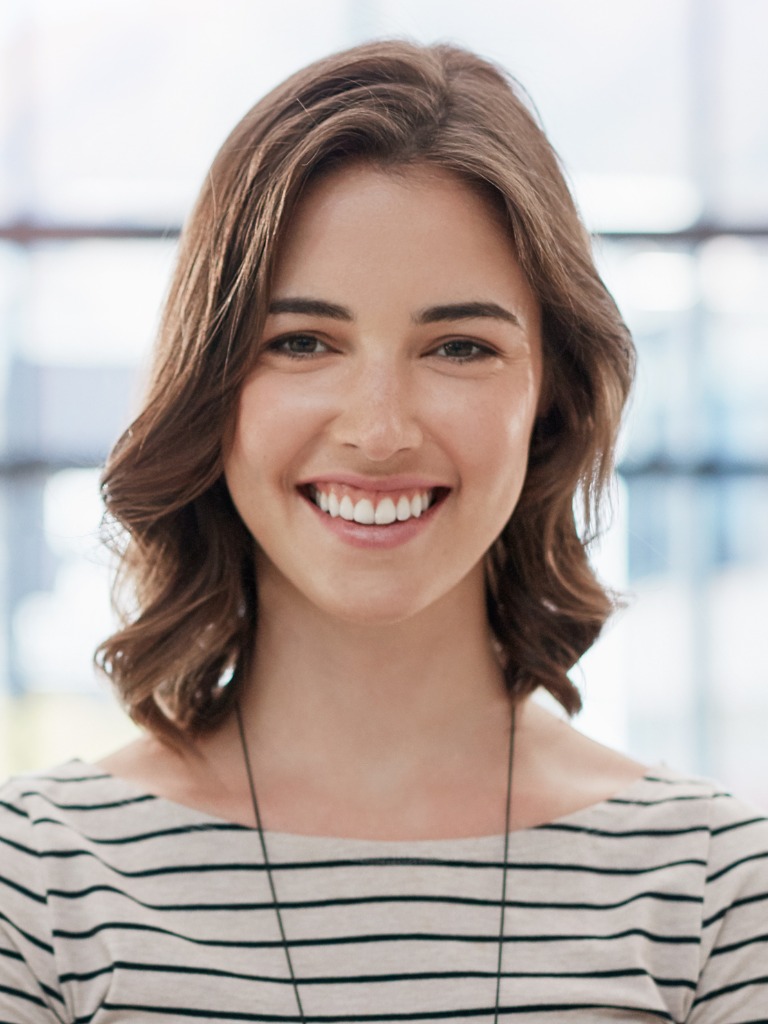 10. Oktober 1991Kaiserstraße 1
1010 Wien
T +43 650 123 45 67
E katrin.winter@email.atBerufserfahrung02/2019 – jetzt			B2B Marketing Manager, Stepcompany, Wien
Selbstständige Organisation und Betreuung von Messen und Kundenevents, Aufbereitung von Sales- und Marketing-Materialien02/2018 – 01/2019	Marketing Assistenz, Stepcompany, WienAbwicklung und Durchführung diverser Kundenprojekte, Einholung von Angeboten und Recherche von Give-Aways11/2017 – 01/2018		Mitarbeiterin im Sales Support, FIRMCO, WienBearbeitung von Ausschreibungen, Schnittstelle zwischen Vertrieb, Konstruktionsabteilung, Produktion & Einkauf11/2015 – 10/2017		Office Managerin, POWERFIRM, WienVerantwortung für Büroeinheiten, Klassische Assistenzaufgaben wie die Reise- und Terminkoordination, KorrespondenzAusbildung02/2011 – 09/2016	WU Wien
Wirtschafts- und Sozialwissenschaften, Schwerpunkt Marketing, Abschlussarbeit: Marktorientiertes Business Development 02/2006 – 05/2011	HAK I, Vienna Business School
Spezialgebiet: MarketingmanagementQualifikationen2019	Ausbildung Grafikdesign, Webeakademie Wien2018	Online-Marketing Basis-Lehrgang, Online Marketing Forum, Wien
KenntnisseMicrosoft Office AusgezeichnetAdobe Creative Suite AusgezeichnetHTML / CSS / CMS FortgeschrittenSprachenEnglischSpanisch B2Italienisch B2InteressenFotografie, Reisen, Bergsteigen, Höhlentauchen